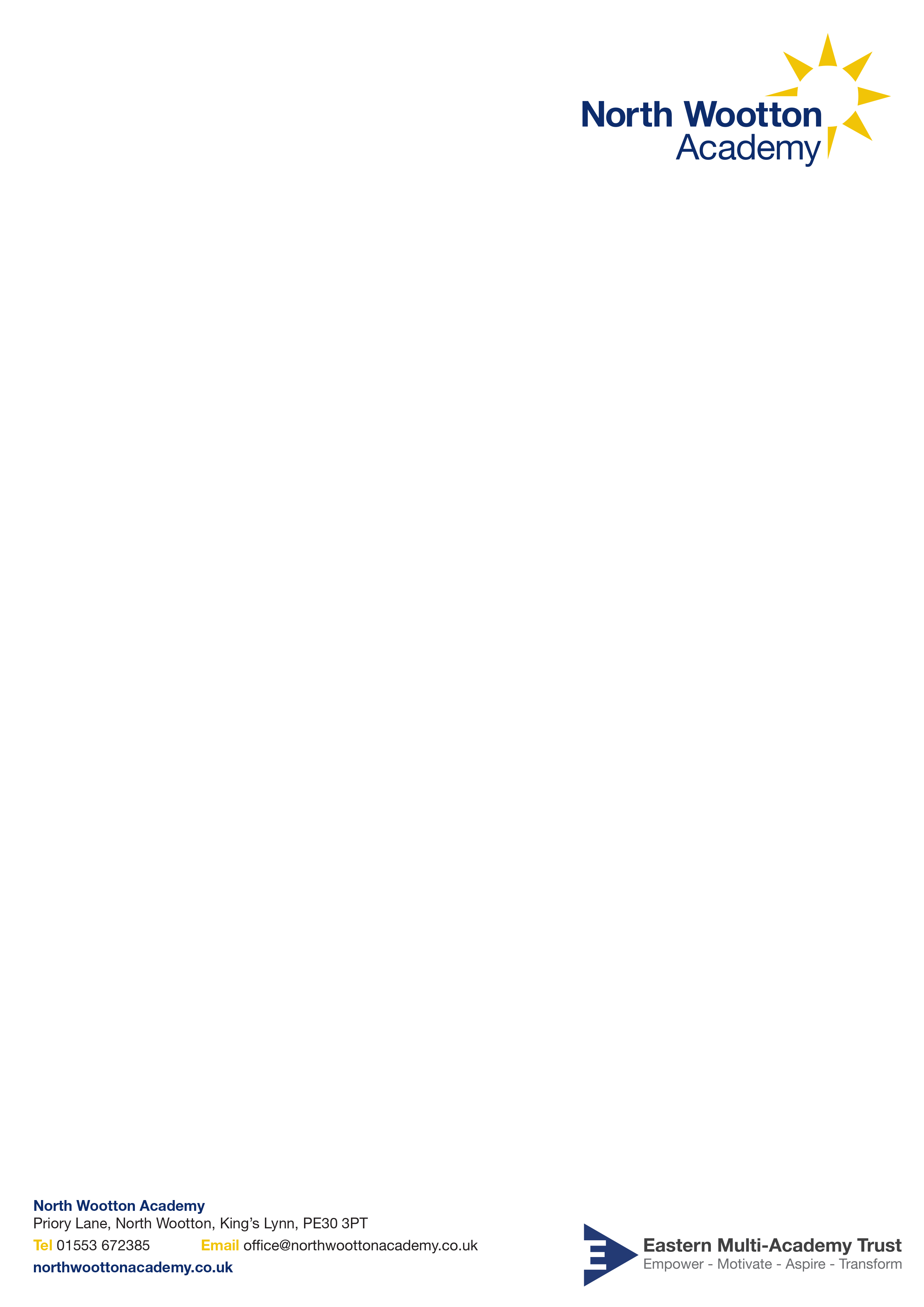 North Wootton Academy 
Priory Lane
North Wootton 
Kings Lynn
Norfolk
PE30 3PTTelephone: 01553 672385Website:www.northwoottonacademy.co.uk
Email: office@nwt.eastern-mat.co.uk29th December 2021Dear Parents and Carers,This week, the school has experienced an increase in cases across several classes including a small outbreak in Cedar class.Therefore, we have decided to start to reintroduce some measures to try to minimize the impact that a further increase in cases may have.This week's spike has caused considerable disruption as this has involved members of staff. Thankfully, none of these cases appear to be causing major illness and in fact, many have just presented as a cold with perhaps too much confidence being placed in a negative LFT test result.We would hope that these small changes will lessen the impact of the further cases that will no doubt continue and we appreciate your understanding with this.Regards,
James GrimsbyPrincipal